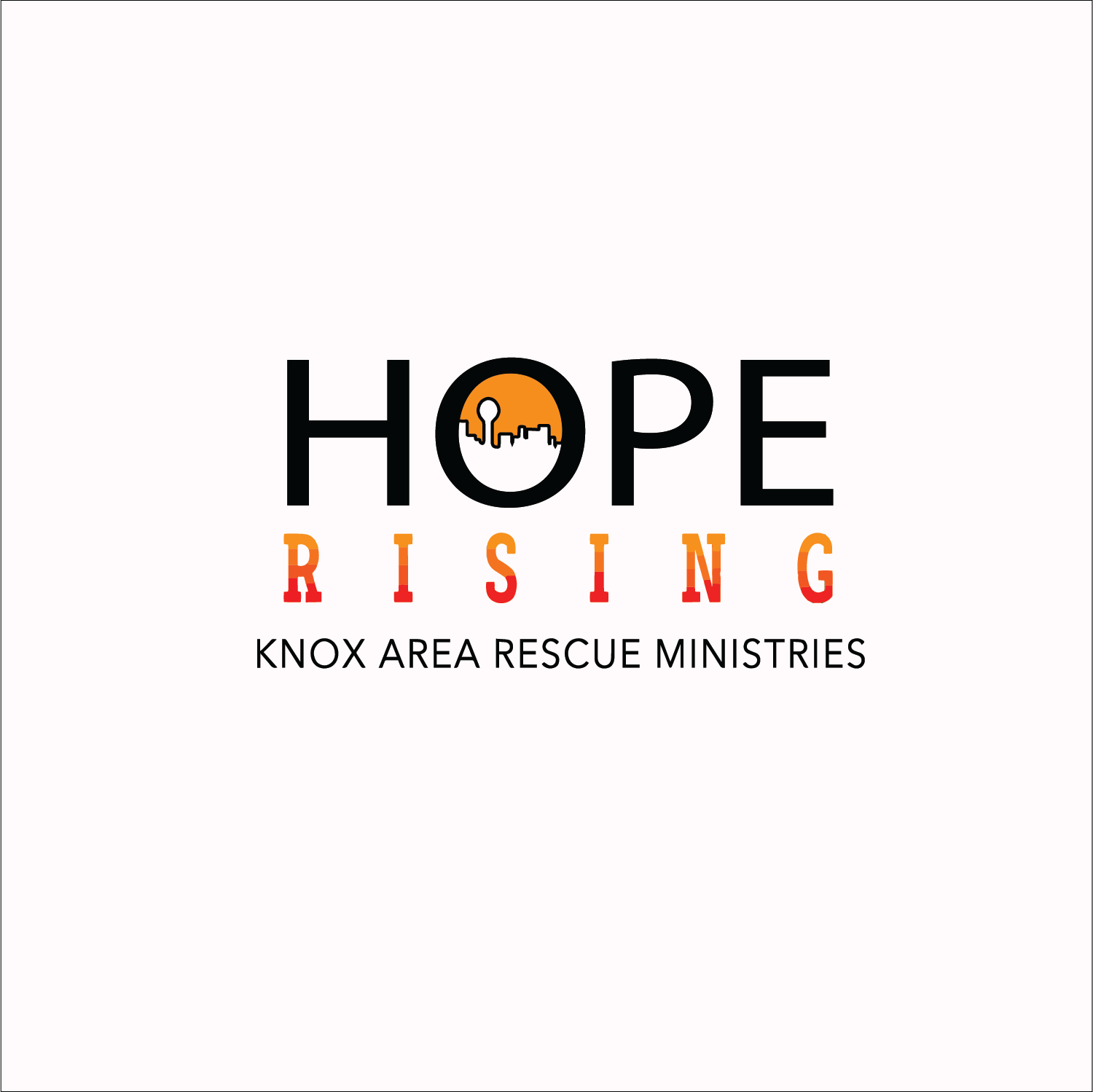 Fall 2023 Date To Be Determined 

Presenting Sponsor $15,000 Event & Marketing BenefitsFront & Center reserved VIP seating for 20 guests with event giftsOn-stage recognition and corporate logo prominently displayed throughout venueDisplay of corporate identity throughout the eventRecognition in all marketing print material, signage, media ads and press releases Recognition in KARM’s social media campaign, including exclusive posts Corporate identity displayed prominently on KARM’s Hope Rising webpage and all email communications that includes links to company websiteOpportunity to donate company merchandise for Premier Door Prizes or AuctionRecognition in event program, listed as Presenting Sponsor with company logo
Platinum Sponsor $10,000 Event & Marketing BenefitsFront & Center reserved VIP seating for 10 guests with event giftsOn-stage recognition and display of corporate identity throughout the eventRecognition in all marketing materials, signage, media ads Recognition in KARM’s social media campaign Corporate identity on KARM’s Hope Rising web page and in email communications, with links to Platinum Sponsor websiteOpportunity to donate company merchandise for Premier Door Prizes or AuctionGold Sponsor $5,000 Event & Marketing BenefitsFront reserved VIP seating for 10 guests with event gifts  On-stage recognition and display of corporate identity throughout the eventRecognition in all marketing materials, signage, media ads Corporate identity on KARM’s Hope Rising web page and in email communications Opportunity to donate company merchandise for Premier Door Prize or Auction- OVER -Silver Sponsor $2,500 Event & Marketing BenefitsReserved seating for 10 guests with event giftsOn-stage recognition and recognition in night of event marketing materials and signage Corporate identity on KARM’s Hope Rising web page and in email communications Table Sponsor $1,000 Event & Marketing BenefitsReserved seating for 10 guests with event gifts Name listed in event program as Table SponsorEvent Sponsor $750
Event & Marketing BenefitsName listed in event program as Event Sponsor 
